Instructions for Completing the 2023-2024 Status AnimarumThe form needs to be returned to the Chancery no later than August 31, 2024.Status Animarum is to be signed by the Pastor/Pastoral Administrator who was there during the fiscal year (2023-2024).Forms can be filled out Online. Please print and send it to the Chancery.Mailing Address:7200 Stonehenge DriveRaleigh, NC 27613Definitions:email address: Paola.Tavernier@raldioc.org Questions 984-884-1902Mission: A definite community of Christian faithful entrusted to a priest as its proper pastor but not yet erected as a parish. A Mission is not seen as permanent: it is a temporary entity on its way, eventually, to becoming a parish.Station: A place where Mass is offered located within the confines of the parish of the pastor who offers Mass. Parish Number: is the 3-digit number of your parish/mission for accounting purposes (e.g., Holy Name of Jesus Cathedral: 601; Saint Peter, Greenville: 706, etc.).Priest(s) in residence: applies to those priest(s) who live in the rectory or parish house/residence.Lay Ministers: Dir. of Religious Ed, Music, Youth, RCIA, Liturgy, Business Mgr., Family Ministry, Etc., do not include support staff.Other Priest(s) living within your parish boundaries: retired, students, unassigned, military chaplains, etc.Compile Figures from 7/1/2023-6/30/2024Census Information:	Number of registered households, men, women, children, etc.Baptisms:	Number of baptisms taking place at the church: A) Infants [up to 1 year];Children [1 year to 7 years of age]; C) Persons over the age of 7 years.These are the age designations for the Annual Rome Report.Catechumens:	Number of those unbaptized, receiving the Sacraments of Baptism, Confirmation and Eucharist within the same Liturgy.Candidates:		Number of those validly baptized in another Christian tradition, making a Solemn Profession of Faith in the Catholic Church, receiving the Sacraments of Confirmation and Eucharist within the same Liturgy.Confirmations:	Number of A) Children [7 years to 17 years] who have prepared for the sacrament of ConfirmationAdult baptized Catholics who are their  completing Initiation.First Communions:	Number of A) Children (7 years to 17 years) who received First Communion.Adults who are completing their Initiation.Marriages:	Number of A) Both Catholic spouses,	B) One Catholic/one baptized spouse,C) One Catholic/one unbaptized spouse.Validations are counted as marriages.Hours of Reconciliation: Total number of hours weekly reconciliation is offered.Sacrament of the Sick:	Total number of sick calls.Funerals:	Number of funerals that took place within the parish, including graveside and Funeral Home services.Parish Faith Formation Enrollment:Number of individuals enrolled in the specified Faith Formation classes.Parish Faith Formation Catechists:Number of A) Master Catechist(s); B) Certified Catechists; C) Catechists pursuing Certification; D) Uncertified Catechists.Extraordinary Ministers of Holy Communion:Number of people properly commissioned/deputed as Extraordinary Ministers.Weekly Hours of Adoration: Total number of hours6/2024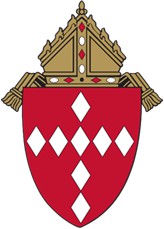 Parish:Diocese of RaleighChancery7200 Stonehenge DriveRaleigh, NC, 27613STATUS ANIMARUMJul 1, 2023 - Jun 30, 2024Please Go to instructions page before completing.Send to: Paola.Tavernier@raldioc.org or Mail to the Chancery Attn: Paola TavernierParish Number:Address: (Street)(City)Mailing AddressParish Email 	Parish Office Phone(Zip)Parish Webside 	Rectory PhonePastor 	 or AdministratorParochial Vicar (s): 	 Parochial Associate(s): 	 Deacon(s):Priest in Residence (s)Pastor Emeritus: 	Lay Minister(s): (see Instructions page)Other Priest Living within the Parish boundaries (e.g. Retired, military, chaplains. List Names )Religious Communities living within Parish (e.g., Sisters of Charity, Society of Jesus, etc.):Mission: List individually and location:Station: List individualy and locationCensus Information Please do not leave empty spaces. Use zero if information is not available.BaptismsCatechumens (Those unbaptized, receiving the Sacraments of Baptism, Confirmation and Eucharist within the same Liturgy)Candidates (Those validly baptized in another Christian tradition, making a Solemn Profession of Faith in the Catholic Church, receiving the Sacraments of Confirmation and Eucharist within the same Liturgy)ConfirmationsFirst CommunionsMarriages (Validations are to be counted as marriages.)Sacrament of the Reconciliation -weekly hours offered	Sacrament of the Anointing of the Sick – the approximate number who have received this Sacrament in the last year, including those receiving the sacraments in private homes, Hospitals, assisted living facilities, etc., as well as those anointed before, during or after Liturgy.Funerals – Number of funeralsthat took place within the parish, including grave sides and funeral home services.Parish Faith Formation EnrollmentParish Faith Formation CatechistsExtraordinary Ministers of Holy -Communion Properly commissionedWeekly Hours of Adoration offeredCompleted by: 	Title: 	Contact information in case the Chancery needs clarification(s):(Name and email address for contact person)Approved by Pastor	Date:Signature	SealUpdated 6/2024A)	Total Number of Registered HouseholdsB)	1) Total Number of Registered Men (18 and Over)2) Total Number of Registered Women (18 and Over)3) Total Number of Registered Children (under 18)Total Number of Registered Parishioners (1+2+3)C)	Total Number of Registered Young Adults ages 18-35D)	Total Number of Registered Parishioners ages 70 and aboveE)	Total Number of Registered African Ancestry ParishionersF)	Total Number of Registered Native American ParishionersG)	Total Number of Registered Hispanic ParishionersH)	Total Number of Registered Asian ParishionersI)	Total Number of Registered Mixed-Race ParishionersJ) **Estimated Number of Unregistered Parishioners** Explain how this number was determinedA) Infants up to 1 yearB) Children 1 to 7 yearsC) Persons over 7 years (including Catechumens)TotalA) Children 7-17B) Adults 18 and overTotalA) Children 7-17B) Adults 18 and overTotalA) Children 7-17B) Adults baptized Catholic who are completing their initiationTotalA) Children 7-17B) Adults baptized Catholic who are completing their initiationTotalA) Both Catholic spousesB) One Catholic/one baptized spouseC) One Catholic/one unbaptized spouseTotalTotal number of hoursTotalTotalA) Pre-SchoolB) Grades K-5C) Grades 6-8D) Grades 9-12E) AdultsTotalA) Master Catechist(s)B) Certified CatechistsC) Catechists pursuing certificationD) Uncertified CatechistsTotalTotalTotal